Grade:_4_ Subject: Lang. Arts      Time-frame: _60 minutes________Click here for online copy found at mrcaseyhrsb.weebly.comClass Rules: Gotta Present’em All!(Lesson #8 from PBL: Who Am I?)Driving Question: Where were all the rules that were hiding around the classroom and where were their hiding places?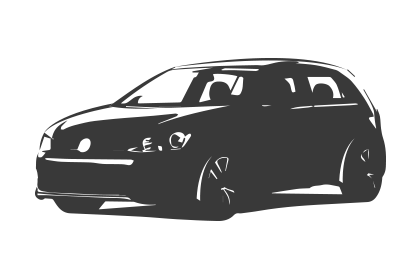 Learning Targets:Language ArtsOutcome 7: Writing and other Ways of Representing Students will be expected to use writing and other representations to explore, clarify and reflect upon thoughts and experiences.TechnologyOutcome 3: Communication Students will use digital tools to communicate and work collaboratively, including at a distance, to support individual learning and to contribute to the learning of others. Resources: LCD ProjectorScreencast on Gotta Catch’em AllSchool IPads (Optional: If students brought their own device for previous lesson, they need to have saved it to their Google Drive.)Completed Student HandoutsTeacher Copy of RulesPaper with record of device sign-outGoogle Slide prepared for Classroom RulesA special AR image needs to be prepared, Take a photo of the Class Me to We Image made on Day 2 of the PBLUsing Aurasma, take a picture of the classroom doorMake an Augmented Reality image with the Classroom door as the trigger and the Me toWe image as the overlayWhen viewing the classroom door, the door should transform into the Me to We image using ARPart 1: (20 - 25 min)  ✔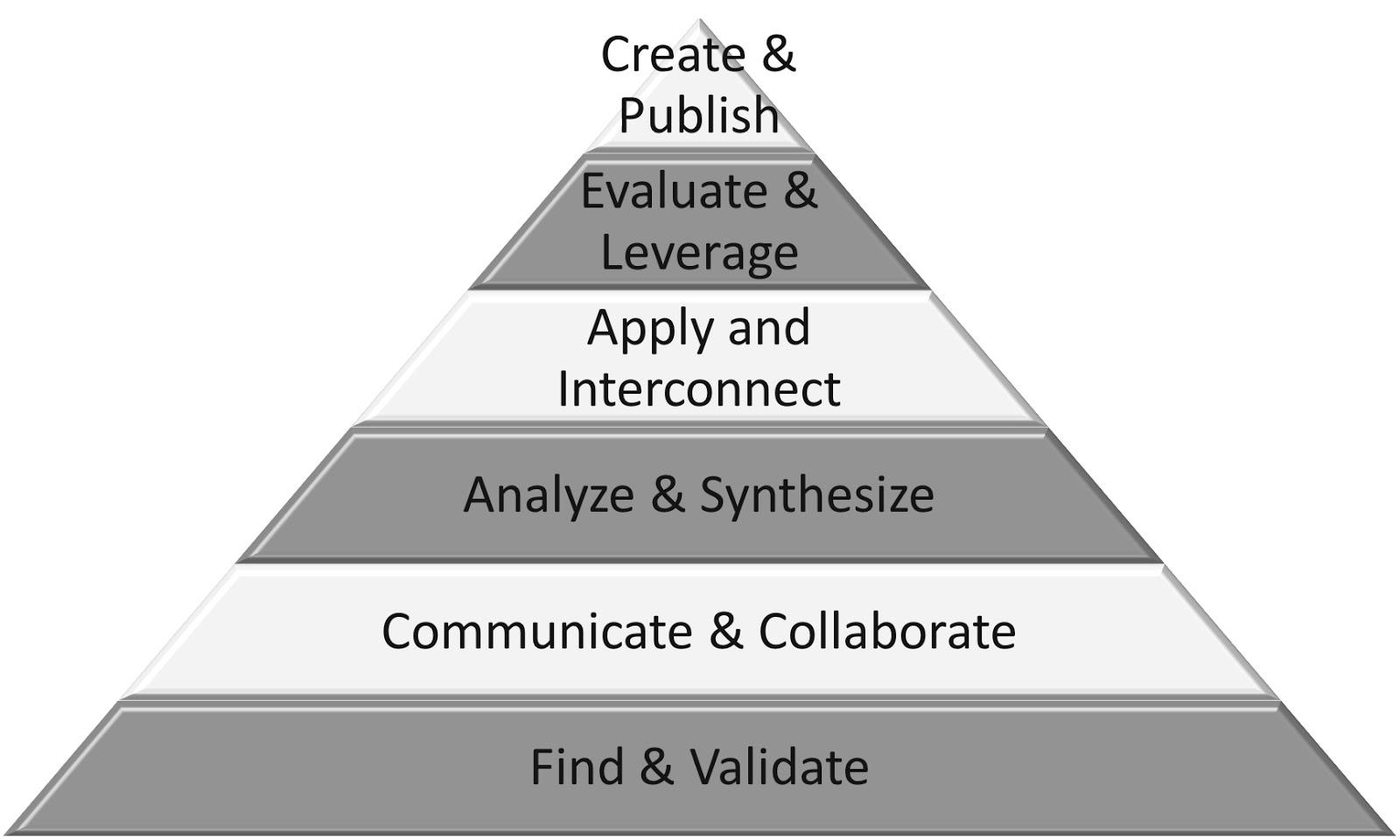             (   )              Create & Publish            (   )           Evaluate & Leverage            (   )           Apply & Interconnect            (✔)          Analyze & Synthesize            (✔)    Communicate & Collaborate            (✔)               Find & ValidateConnectionRemind students of how the rules were hidden all aroud the classroom but each has a hidden purpose (just as these had hidden Class Dojo monsters)sometimes the reason may not be evident, or easy to discover, but it will be there and is there for one major purpose, to help youGuided Practice Have and iPad on Air Server broadcasting to the LCD projector while logged into AurasmaInform the students that there is still one hidden rule that was not foundPick a volunteer to take the iPad and venture into the hallway, close the door and look back at the classroomThe door should transform into the Me to We imageDirect the student to take a picture of this AR image just like they had done the day beforeExplicit Teaching Teacher models/demonstrates Replay Screencast on Gotta Catch’em Alldirect student attention to the latter part of the video where the Google Slide is mentionedDemonstrate for the students how to do their next taskThrough Google Classroom, open Google Slide of Classroom RulesFollow the directions on the slide to add the snapped image of the AR doordemonstrate how to manipulate the photo to fit in properlyClick on the text box and change the text to the following“We respect each other and ourselves!”Remind them that ‘each other’ refers to all of us on this planet togetherPart 2: (15 - 20 min)  ✔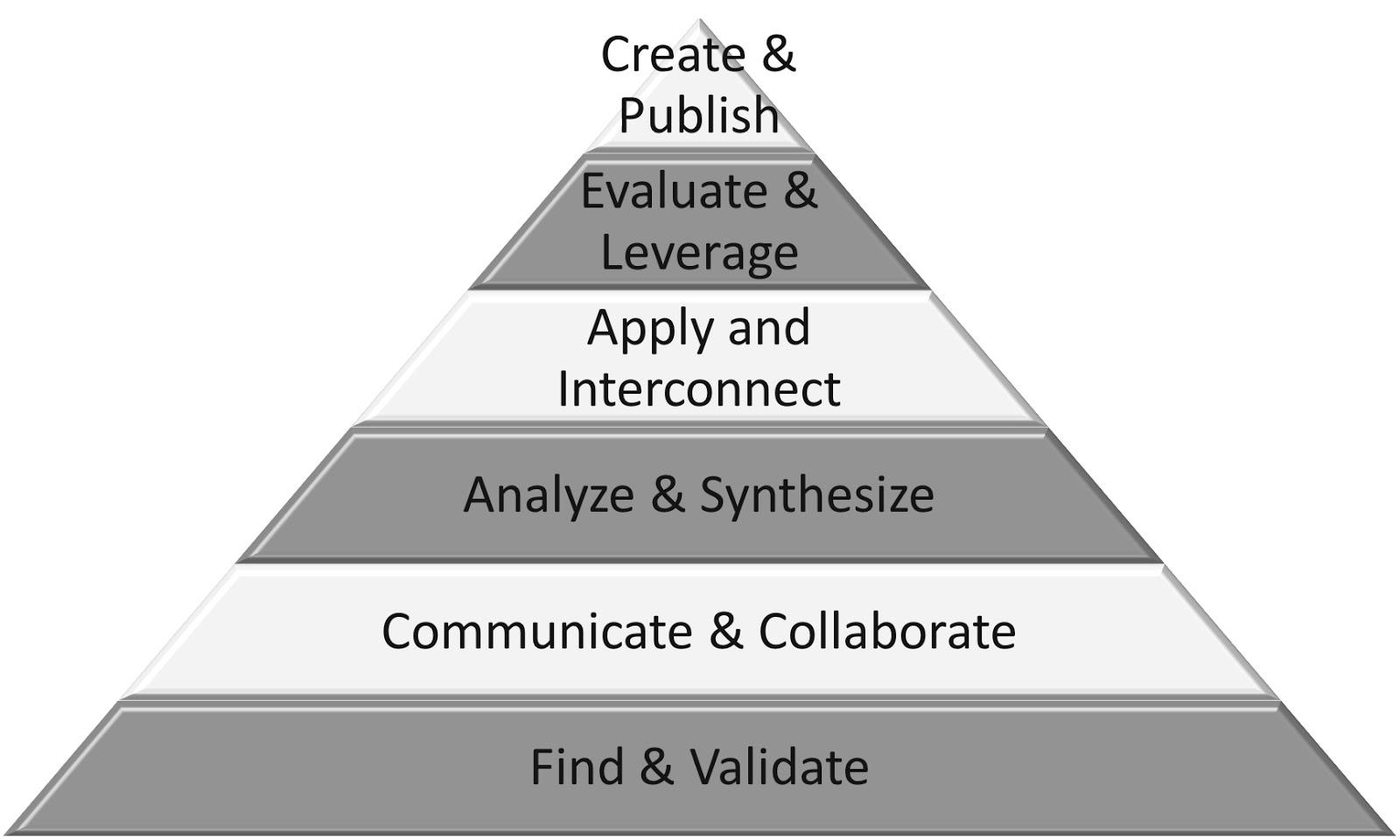             (   )              Create & Publish            (   )           Evaluate & Leverage            (✔)           Apply & Interconnect            (✔)          Analyze & Synthesize            (✔)    Communicate & Collaborate            (   )               Find & ValidateIndependent/GroupsStudents return to their own devices and working collaboratively or independently, They log onto Google ClassroomFind the slide with their Rule # on itEmbed the AR image taken in last classType the rule into the upper left text boxPart 3: 5-10 minutes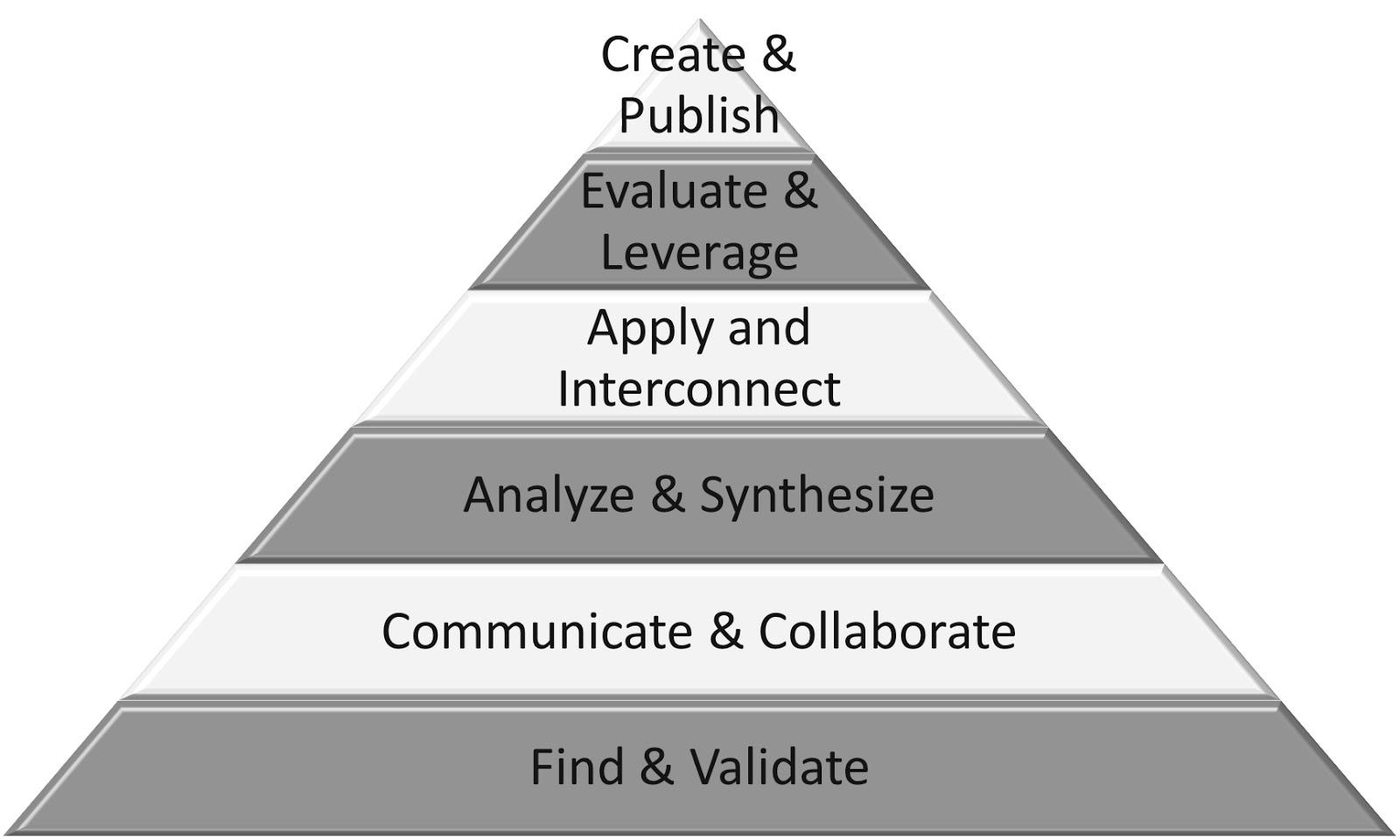             (✔)              Create & Publish            (✔)           Evaluate & Leverage            (   )           Apply & Interconnect            (   )          Analyze & Synthesize            (   )    Communicate & Collaborate            (   )               Find & ValidateTime to Share post the slide as an embeded document onto the class websiteview one last time as a class, reviewing why each rule is there